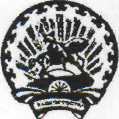 башкортостан республикаһыишембай районы муниципаль районы хакимиәтенең мәғариф бүлеге муниципаль ҡаҙна учреждениеһы(бр ишембай районы мр хакимиәтенең мб мҡу)муниципальное казенноеучреждение отдел образованияадминистрации муниципального района ишимбайский районреспублики башкортостан(мку оо администрации мр ишимбайский район рб)БОЙОРОҡ								ПРИКАЗ 09 ноябрь 2018 й.			№1327			09 ноябрь 2018 г.Ишембай ҡ.									г. ИшимбайОб организации курсов повышенияквалификации для педагогическихработников ОУ МР Ишимбайский районСогласно плану МКУ ОО на базе ИФ УГАТУ с 13 по 16 ноября 2018 года проводятся хозрасчетные курсы повышения квалификации для педагогических работников ОУ МР Ишимбайский район по теме «Использование информационно - коммуникационных технологий в образовательной деятельности». На основании вышеизложенного, п р и к а з ы в а ю:Направить с 13 по 16 ноября 2018 года в ИФ УГАТУ на курсы повышения квалификации следующих работников ОУ муниципального района согласно списка. (Приложение №1).Начало в 13.00 часов. Контроль за исполнением данного приказа возложить на ведущего специалиста отдела кадров МКУ ОО Байрамгулову З.Б.Начальник 									Р.А. ИбатуллинКопия вернаДелопроизводитель ОКПриложение к приказу МКУ ООот  09.11.2018г. №1327Список педагогических работников, согласно поданных заявок с ОУ МР Ишимбайский р-н. №№Ф.И.О. педагога (полностью)должностьНаименование ОУ1Третьякова С.А.ВоспитательМАДОУ №332Машкова Р.Б.ВоспитательМАДОУ №333Чакина А.В.ВоспитательМАДОУ №334Баукова Л.В.ВоспитательМАДОУ №335Ибрагимова Т.Г.ВоспитательМАДОУ №336Низамова Ирина ЮрьевнаВоспитательМАДОУ №277Богданова Виталина РауфовнаМузыкальный руководительМАДОУ №278Павлищева Алла ЮрьевнаВоспитательМАДОУ №279Стручалина А.А.ВоспитательМАДОУ №2710Нургалиева М.З.ВоспитательМАДОУ №2711Усманова Е.И.ВоспитательМАДОУ №2112Филатова Е.А.ВоспитательМАДОУ №2113Трамбукина С.О.Учитель-логопедМАДОУ №2914Ахметова Р.Ф.ВоспитательМАДОУ №2915Щербакова Юлия НиколаевнаУчитель начальных классовМБОУ СОШ №1616Никитина Валентина ВитальевнаУчитель физической культурыМБОУ СОШ №11